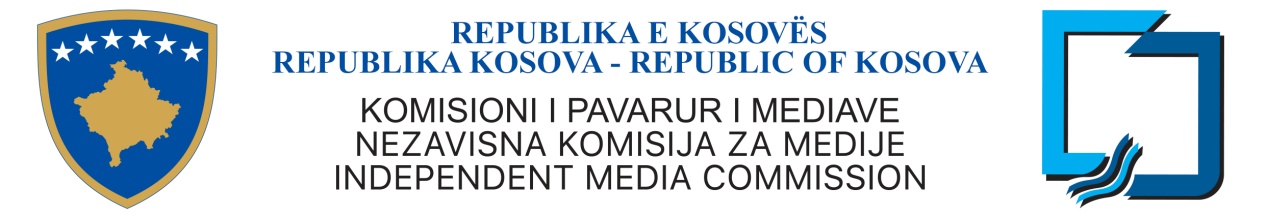 KKPM-T2023/07AGJENDA E MBLEDHJES SË SHTATË E KOMISIONIT TË PAVARUR TË MEDIAVE13 shtator 2023, e mërkurë, ora 11:00Rendi i ditës: 1. Miratimi i agjendës2. Raportimi i Kryeshefit Ekzekutiv3. Rastet e licencimit:Radio Zëri i Shtimes – Rekomandim për ripërtëritje të licencës;Galaktika - Rekomandim për ripërtëritje të licencës;TV Diaspora - Rekomandim për ripërtëritje të licencës;Radio Tema - Rekomandim për ripërtëritje të licencës dhe ndryshim të kushteve dhe termeve te licencës;Radio 21- Rekomandim për ripërtëritje të licencës;1st Channel - Rekomandim për ripërtëritje të licencës.4. Draft Vendimet për themelimin e Komisioneve Vlerësuese të aplikacioneve të pranuara në konkursin publik për licenca të radios për lokacionin Vitomiricë, Komuna e Pejës (në gjuhën boshnjake) dhe Prizren (në gjuhë turke).Të ndryshmeCaktimi i mbledhjes së radhës